Dear Sir/Madam,1	ITU-T Study Group 17 (Security) intends to apply the Traditional Approval Procedure as described in Section 9 of WTSA Resolution 1 (Rev. Hammamet, 2016) for the approval of the above-mentioned draft Recommendations at its next meeting in Geneva, 17-26 March 2020. The agenda and all relevant information concerning the ITU-T Study Group 17 meeting will be available in Collective letter 7/17.2	The titles, summaries and locations of draft new Recommendations ITU-T X.1363 (X.iotsec-3), X.1364 (X.nb-iot) and X.1371 (X.stcv) proposed for approval can be found in Annex 1.TSB NOTE 1– As of the date of this Circular, no IPR statements had been received by TSB regarding any of these draft texts. For up-to-date information, members are invited to consult the IPR database at www.itu.int/ipr/.TSB NOTE 2 – No ITU-T A.5 justification document has been prepared for any of these determined draft texts before their determination. However, normative references were added in draft X.1364 (X.nb-iot) during TSB review, therefore an additional ITU-T A.5 justification was prepared by SG17 editors as found in SG17-TD2556.TSB NOTE 3 – During TSB review in preparing these texts for this formal consultation, SG17 Counsellor raised review comments that led or might lead to substantial changes to these texts determined by SG17 closing plenary on 5 September 2019. For more details, please refer to the ‘TSB Note’ in the cover page of each respective text.3	This Circular initiates the formal consultation with ITU Member States on whether these texts may be considered for approval at the upcoming meeting, in accordance with clause 9.4 of Resolution 1. Member States are kindly requested to complete and return the form in Annex 2 by 2359 hours UTC on 16 March 2020.4	If 70% or more of the replies from Member States support consideration for approval, one Plenary session will be devoted to apply the approval procedure. Member States that do not assign authority to proceed should inform the Director of TSB of the reasons for this opinion and indicate the possible changes that would enable the work to progress.Yours faithfully,Chaesub Lee
Director of the Telecommunication
Standardization Bureau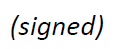 Annexes: 2ANNEX 1Summary and location of Determined draft Recommendations 
ITU-T X.1363 (X.iotsec-3), X.1364 (X.nb-iot) and X.1371 (X.stcv)1	Draft new Recommendation ITU-T X.1363 (X.iotsec-3) [R044]Technical framework of personally identifiable information (PII) handling in Internet of things (IoT) environment SummaryInternet of things (IoT) devices can collect many kinds of data, including personally identifiable information (PII). Because PII data are useful for different types of services, they may be shared among multiple service providers.It is better for users to manage their own data, including PII, in IoT environment based on their own intentions. As data usage in IoT environment with multiple service providers is complicated, user intentions for data usage should be accommodated flexibly. For example, if an IoT service provider provides the following functions, user can appreciate that the service provider collects and controls data collected (including PII) properly:Users can configure their own PII preferences. These preferences include a list of permitted data for sharing among other service providers.Collection and share of data are subject to controlled access based on PII preferences. Unauthorized data cannot be stored in data storage, and cannot be shared among other service providers.Users can check history log of data sharing among service providers. Users can also check times of data usage.This Recommendation specifies a technical framework for PII handling in IoT environment with single or multiple service providers.2	Draft new Recommendation ITU-T X.1364 (X.nb-iot) [R045]Security requirements and framework for narrow band Internet of thingsSummaryDue to current development in telecommunication technology, in the mobile communication domain, the communication pattern is changing from person-person to person-thing and thing-thing, making inevitable the evolution to Internet of things.Compared to short distance communication technologies, such as Bluetooth, ZigBee, among others, cellular mobile networks characterized by wide coverage, mobility, and extensive connections that could bring more affluent application scenarios are supposed to become the main interconnection technology of the Internet of Things. Narrow Band Internet of Things (NB-IoT) is based on cellular mobile network which uses a bandwidth of approximately only 180 KHz. It could be deployed on global system for mobile communication (GSM) network, universal mobile telecommunications system (UMTS) network or long-term evolution (LTE) network directly to reduce cost and achieve a smooth upgrade. Based on its low power dissipation, wide coverage, low cost and high capacity, it is expected that NB-IoT be massively adopted by operators with wide application in multiple vertical industries. As a new technology, NB-IoT has its own characteristics that may bring new security issues. In order to ensure security of NB-IoT deployments and applications, security threats and relevant security requirements specific to NB-IoT need to be analysed and an overall security framework for NB-IoT need to be established.This Recommendation aims to analyse potential deployment scheme and typical application scenarios of NB-IoT. It specifies security threats and requirements specific to the NB-IoT deployments and thus establishes a security framework for the operator to safeguard these new technology applications.TSB Note: This draft text determined in SG17 closing plenary on 5 September 2019 did not include normative reference. However during the TSB review in preparing this draft Recommendation for TAP consultation, normative references were added thus necessitates ITU-T A.5 justifications that was prepared by SG17 editors in SG17-TD2556.3	Draft new Recommendation ITU-T X.1371 (X.stcv) [R050]Security threats to connected vehiclesSummaryThis Recommendation describes security threats to connected vehicles and vehicle eco-system. ANNEX 2Subject: Member State response to TSB Circular 219:
Consultation on Determined draft Recommendations 
ITU-T X.1363 (X.iotsec-3), X.1364 (X.nb-iot) and X.1371 (X.stcv)Dear Sir/Madam,With respect to the Member State consultation on the Determined draft texts listed in TSB Circular 219, I would like to advise you of the opinion of this Administration, which is set out in the table below.Yours faithfully,[Name][Official role/title]Administration of [Member State]________________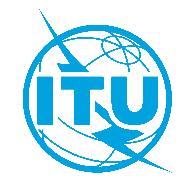 International telecommunication unionTelecommunication Standardization BureauInternational telecommunication unionTelecommunication Standardization BureauGeneva, 18 December 2019Geneva, 18 December 2019Ref:TSB Circular 219SG17/XYTSB Circular 219SG17/XYTo:-	Administrations of Member States of the Union;-	ITU-T Sector Members;-	ITU-T Associates of Study Group 17;-	ITU AcademiaTo:-	Administrations of Member States of the Union;-	ITU-T Sector Members;-	ITU-T Associates of Study Group 17;-	ITU AcademiaTel:+41 22 730 6206+41 22 730 6206To:-	Administrations of Member States of the Union;-	ITU-T Sector Members;-	ITU-T Associates of Study Group 17;-	ITU AcademiaTo:-	Administrations of Member States of the Union;-	ITU-T Sector Members;-	ITU-T Associates of Study Group 17;-	ITU AcademiaFax:+41 22 730 5853+41 22 730 5853To:-	Administrations of Member States of the Union;-	ITU-T Sector Members;-	ITU-T Associates of Study Group 17;-	ITU AcademiaTo:-	Administrations of Member States of the Union;-	ITU-T Sector Members;-	ITU-T Associates of Study Group 17;-	ITU AcademiaE-mail:tsbsg17@itu.inttsbsg17@itu.intCopy to:-	The Chairman and Vice-Chairmen of ITU-T Study Group 17;-	The Director of the Telecommunication Development Bureau;-	The Director of the Radiocommunication BureauCopy to:-	The Chairman and Vice-Chairmen of ITU-T Study Group 17;-	The Director of the Telecommunication Development Bureau;-	The Director of the Radiocommunication BureauSubject:Member State consultation on Determined draft new Recommendations ITU-T X.1363 (X.iotsec-3), X.1364 (X.nb-iot) and X.1371 (X.stcv) proposed for approval at the ITU-T Study Group 17 meeting (Geneva, 17-26 March 2020)Member State consultation on Determined draft new Recommendations ITU-T X.1363 (X.iotsec-3), X.1364 (X.nb-iot) and X.1371 (X.stcv) proposed for approval at the ITU-T Study Group 17 meeting (Geneva, 17-26 March 2020)Member State consultation on Determined draft new Recommendations ITU-T X.1363 (X.iotsec-3), X.1364 (X.nb-iot) and X.1371 (X.stcv) proposed for approval at the ITU-T Study Group 17 meeting (Geneva, 17-26 March 2020)Member State consultation on Determined draft new Recommendations ITU-T X.1363 (X.iotsec-3), X.1364 (X.nb-iot) and X.1371 (X.stcv) proposed for approval at the ITU-T Study Group 17 meeting (Geneva, 17-26 March 2020)To:Director of the 
Telecommunication Standardization Bureau,International Telecommunication UnionPlace des NationsCH 1211 Geneva 20, SwitzerlandFrom:[Name][Official role/title][Address]Fax:E-mail:+41-22-730-5853tsbdir@itu.int Fax:E-mail:Select one of the two boxesDraftRecommendation ITU-T X.1363 (X.iotsec-3)	assigns authority to Study Group 17 to consider this text for approval (in which case, select one of the two options ⃝):⃝	No comments or suggested changes⃝	Comments and suggested changes are attachedDraftRecommendation ITU-T X.1363 (X.iotsec-3)	does not assign authority to Study Group 17 to consider this text for approval (reasons for this opinion and an outline of possible changes that would enable the work to progress are attached)Draft Recommendation ITU-T X.1364 (X.nb-iot)	assigns authority to Study Group 17 to consider this text for approval (in which case, select one of the two options ⃝):⃝	No comments or suggested changes⃝	Comments and suggested changes are attachedDraft Recommendation ITU-T X.1364 (X.nb-iot)	does not assign authority to Study Group 17 to consider this text for approval (reasons for this opinion and an outline of possible changes that would enable the work to progress are attached)DraftRecommendation ITU-T X1371(X.stcv)	assigns authority to Study Group 17 to consider this text for approval (in which case, select one of the two options ⃝):⃝	No comments or suggested changes⃝	Comments and suggested changes are attachedDraftRecommendation ITU-T X1371(X.stcv)	does not assign authority to Study Group 17 to consider this text for approval (reasons for this opinion and an outline of possible changes that would enable the work to progress are attached)